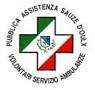 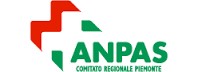 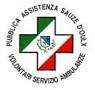 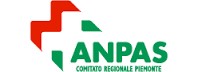 PUBBLICA  ASSISTENZA  SAUZE D’OULX Via della Torre 13  - 10050 -Sauze D’Oulx-TO Tel. 0122-859159 - info@pasauze.org CF:     05530120012      P.I.     11803240016 DOMANDA di  ISCRIZIONE a SOCIO SOSTENITOREIl sottoscritto ______________________ nato a_____________________ il __________________________ e residente a ______________________ via/piazza  _________________ civico ____ cap ________________ Codice Fiscale ____________________________  e-mail __________________________________________ Tel abitazione _____________________________  Tel cellulare ____________________________________  Chiede di essere tesserato a codesta Associazione in qualità di SOCIO SOSTENITORE Tesseramento 20€ con diritto al 20% di sconto sui nostri servizi  Tesseramento 50€ con diritto al 30% di sconto sui nostri serviziData ________________________________ Firma ______________________________________________ Dichiaro di aver preso visione dell’informativa privacy resa ai sensi degli artt. 13-14 del Regolamento Europeo GDPR sul trattamento dei dati personali al fine di iscriverli all’associazione.Data ________________________________ Firma ______________________________________________ 